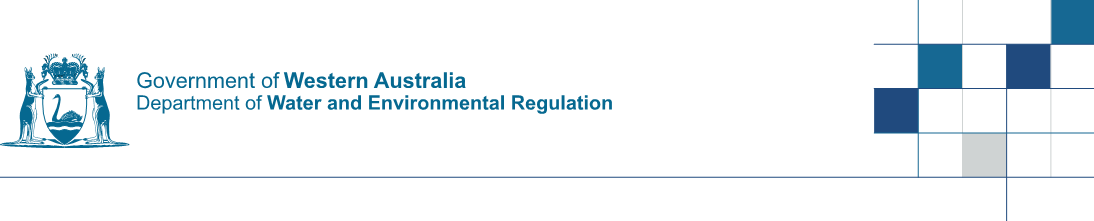 Contaminated sites auditor schemeContaminated Sites Regulations 2006 regulations 39(1)(b) and 45(2)(a)Form D: Supporting expert detailsPlease provide the details of your supporting experts. This form is to be prepared by the auditor or applicant for accreditation as relevant.Part 1 Auditor/Applicant detailsPart 1 Auditor/Applicant detailsFull nameContact addressPostal address 
(if different from above)TelephoneMobileFaxEmailCurrent employer
(company name)Reason form is being submitted Application for accreditation  Updated details for supporting expertsPart 2 Supporting expert detailsPart 2 Supporting expert detailsPart 2 Supporting expert detailsPlease provide the following information for each supporting expert. If you have more than four supporting experts, please duplicate this page and attach.Please provide the following information for each supporting expert. If you have more than four supporting experts, please duplicate this page and attach.Please provide the following information for each supporting expert. If you have more than four supporting experts, please duplicate this page and attach.Team member 1Team member 1Team member 1Full nameContact addressPostal address 
(if different from above)TelephoneMobileFaxEmailCurrent employer
(company name)SpecialismCurriculum vitae attached?Curriculum vitae attached? AttachedStatement signed by the nominated supporting expert agreeing to provide the specified services to the auditor/applicantStatement signed by the nominated supporting expert agreeing to provide the specified services to the auditor/applicant AttachedTeam member 2Team member 2Team member 2Full nameContact addressPostal address 
(if different from above)TelephoneMobileFaxEmailCurrent employer
(company name)SpecialismCurriculum vitae attached?Curriculum vitae attached? AttachedStatement signed by the nominated supporting expert agreeing to provide the specified services to the auditor/applicantStatement signed by the nominated supporting expert agreeing to provide the specified services to the auditor/applicant AttachedTeam member 3Team member 3Team member 3Full nameContact addressPostal address 
(if different from above)TelephoneMobileFaxEmailCurrent employer
(company name)SpecialismCurriculum vitae attached?Curriculum vitae attached? AttachedStatement signed by the nominated supporting expert agreeing to provide the specified services to the auditor/applicantStatement signed by the nominated supporting expert agreeing to provide the specified services to the auditor/applicant AttachedTeam member 4Team member 4Team member 4Full nameContact addressPostal address 
(if different from above)TelephoneMobileFaxEmailCurrent employer
(company name)SpecialismCurriculum vitae attached?Curriculum vitae attached? AttachedStatement signed by the nominated supporting expert agreeing to provide the specified services to the auditor/applicantStatement signed by the nominated supporting expert agreeing to provide the specified services to the auditor/applicant Attached